NRM wooden postcards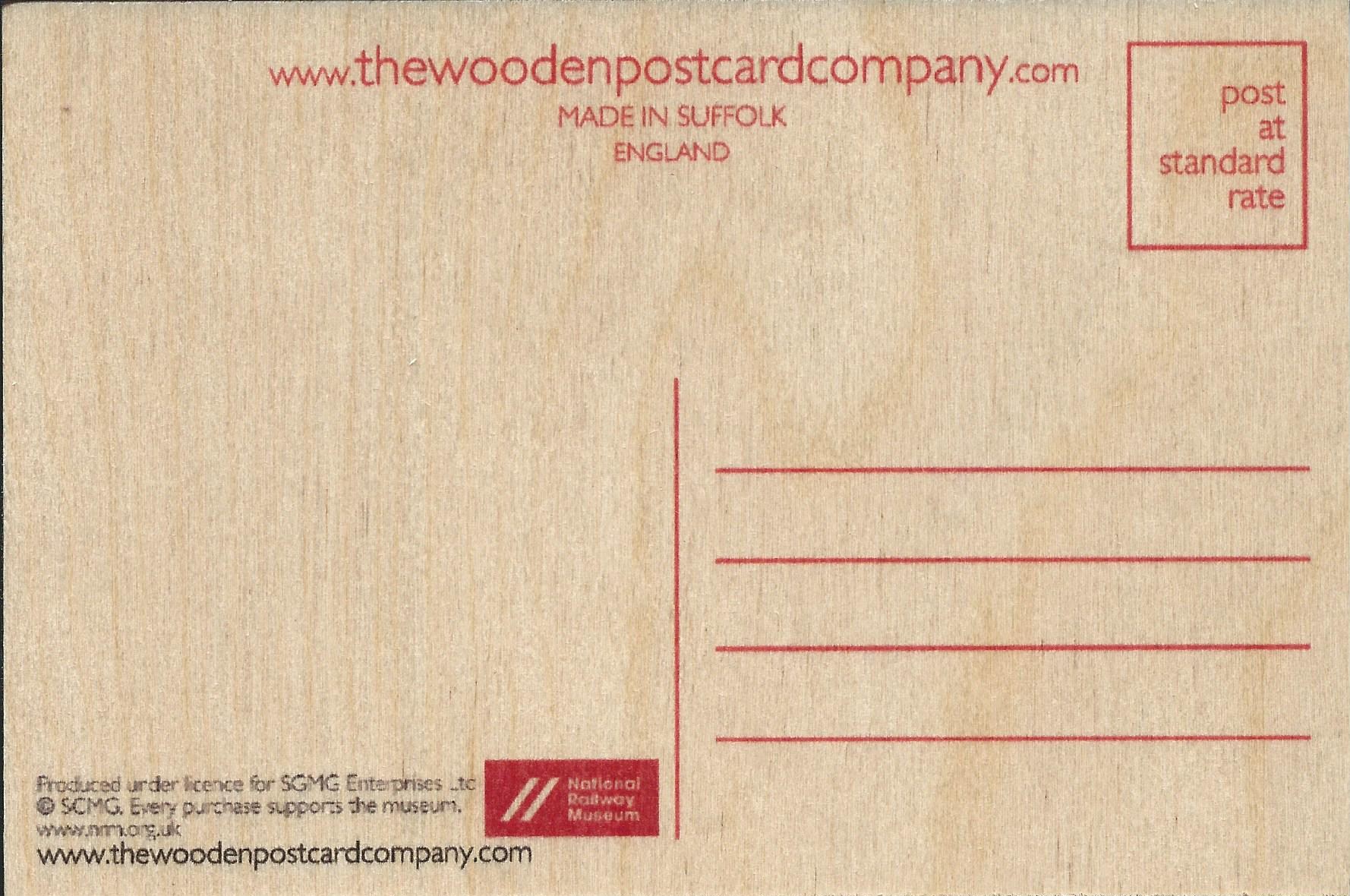 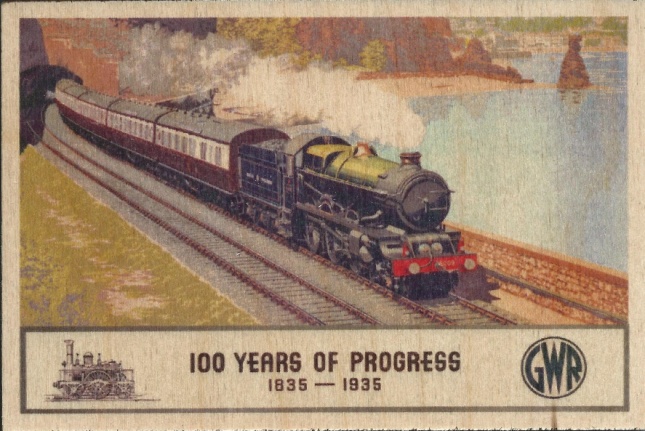 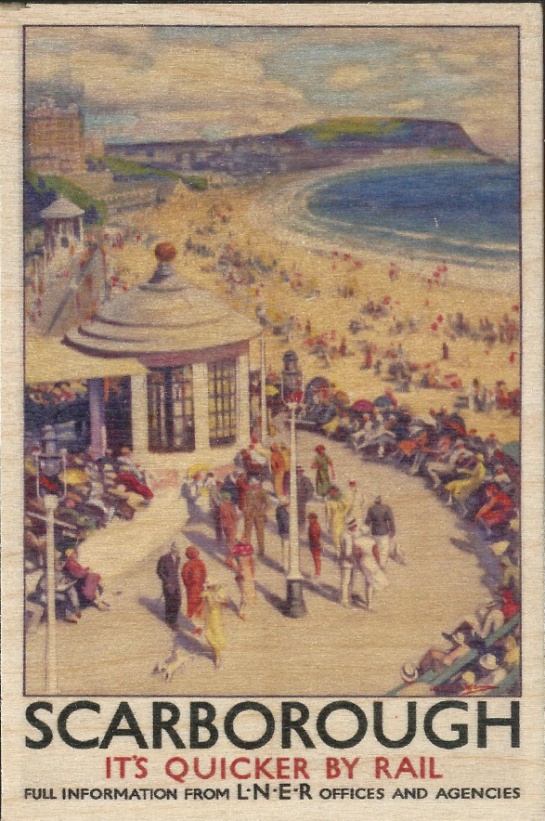 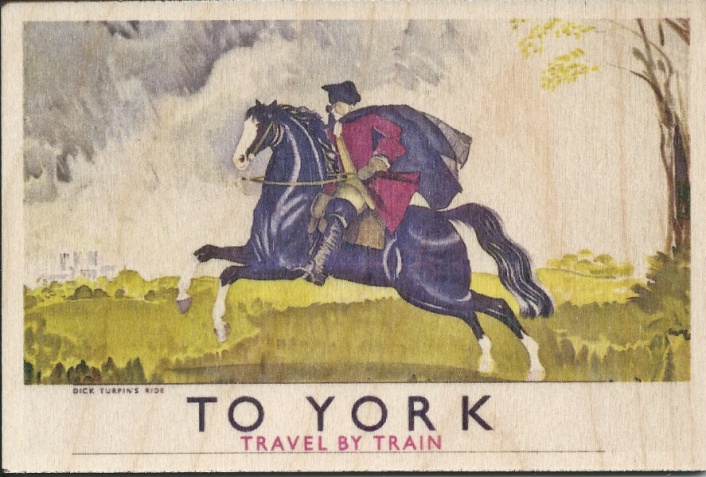 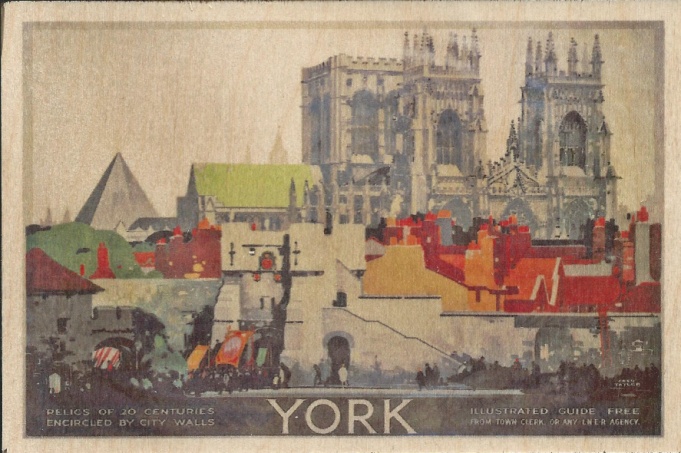 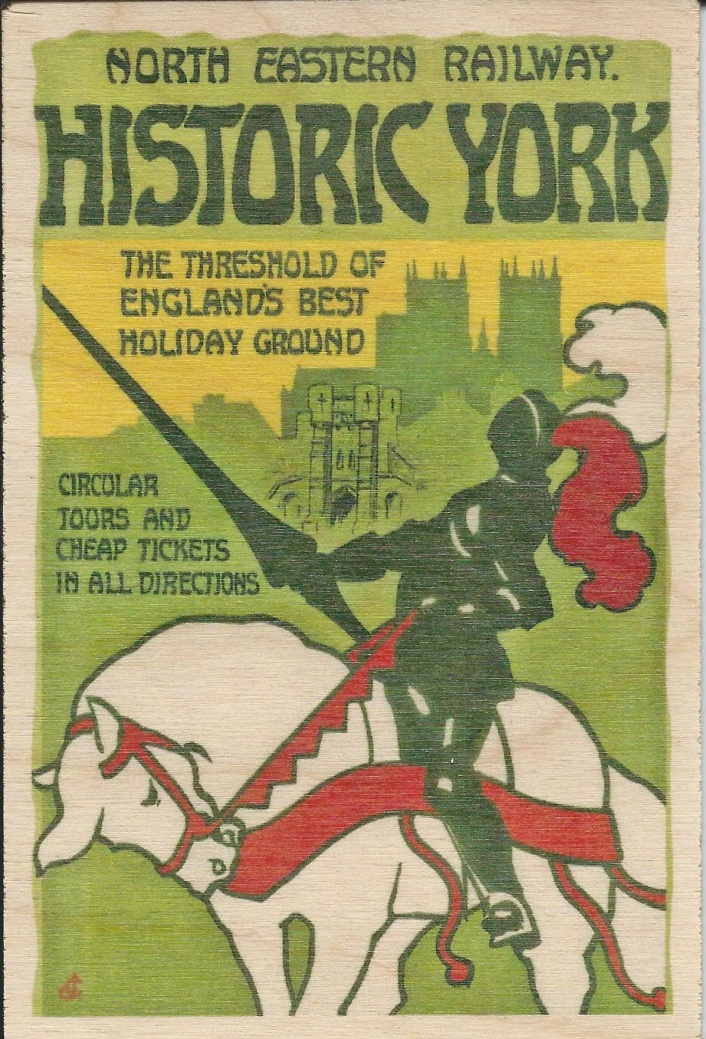 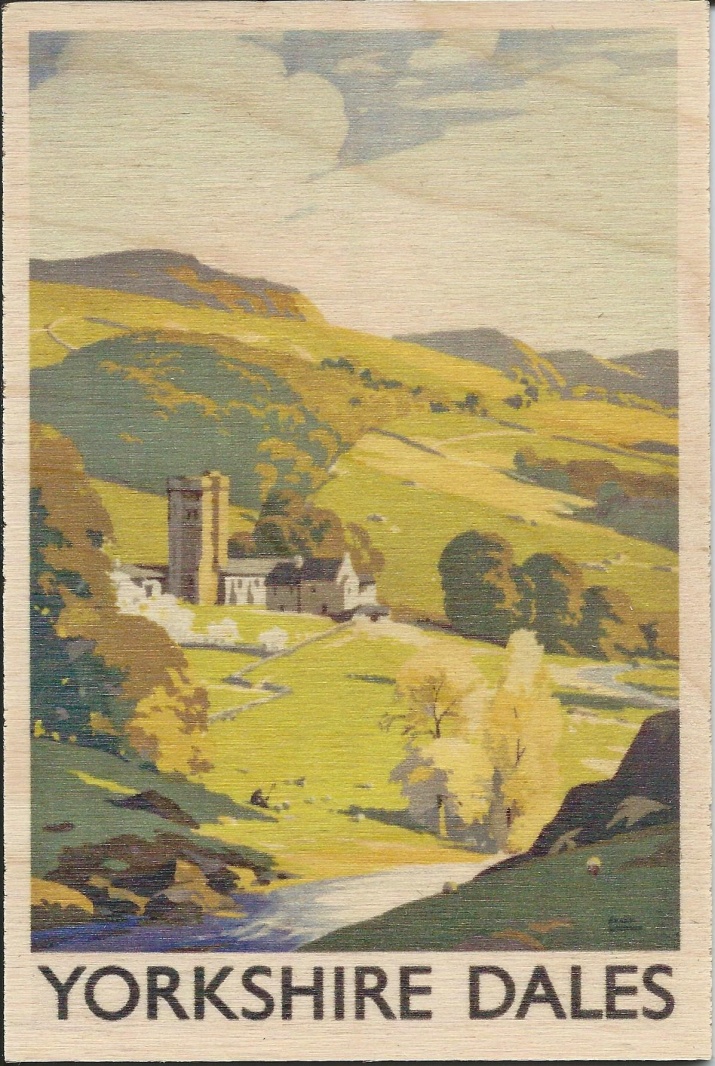 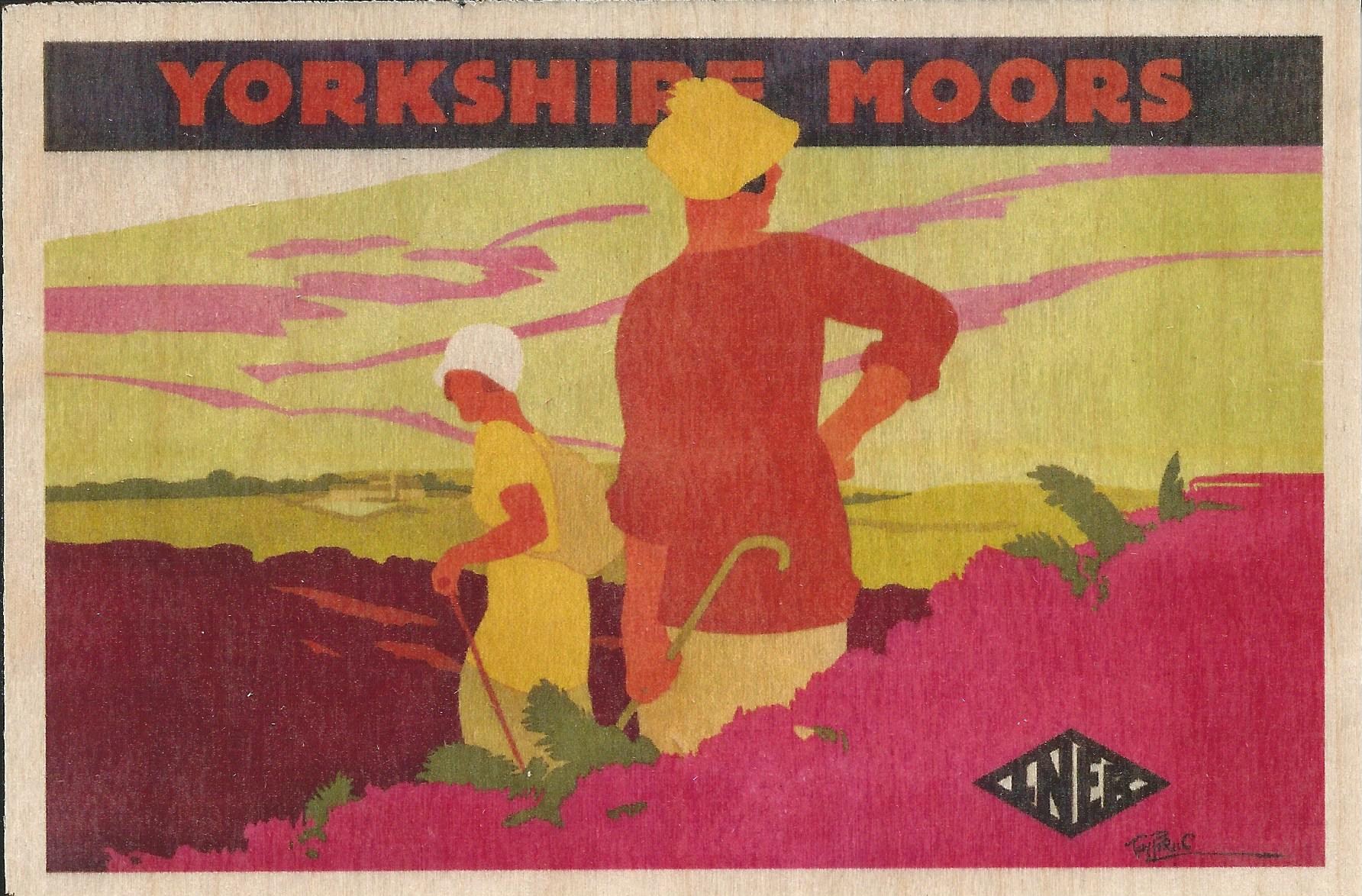 